ГОСТ 26963-86 Кондиционеры бытовые автономные. Общие технические условия (с Изменениями N 1, 2)
ГОСТ 26963-86

Группа Е75     
     
ГОСУДАРСТВЕННЫЙ СТАНДАРТ СОЮЗА ССРКОНДИЦИОНЕРЫ БЫТОВЫЕ АВТОНОМНЫЕ Общие технические условияSelf-contained room air conditioners. General specifications

ОКП 51 5674Срок действия с 01.01.88
до 01.01.93*
_______________________________
* Ограничение срока действия снято
постановлением Госстандарта России от 15.07.92 N 701
(ИУС N 10, 1992 год).
РАЗРАБОТАН Министерством электротехнической промышленности

ИСПОЛНИТЕЛИ

С.М.Дикова (руководитель темы); Р.Б.Багиров; Э.С.Оганесов; Е.Ю.Коряковцева; Л.И.Кудинова; П.Г.Семенов

ВНЕСЕН Министерством электротехнической промышленности 

Член Коллегии Е.Г.Орлов

УТВЕРЖДЕН И ВВЕДЕН В ДЕЙСТВИЕ Постановлением Государственного комитета СССР по стандартам от 28 июля 1986 г. N 2252

ВЗАМЕН ГОСТ 19455-83

ВНЕСЕНЫ: Изменение N 1, утвержденное и введенное в действие Постановлением Государственного комитета СССР по стандартам от 06.04.89 N 950 с 01.09.89, Изменение N 2, утвержденное и введенное в действие Постановлением Государственного комитета СССР по управлению качеством продукции и стандартам от 18.12.89 N 3786 с 01.07.90

Изменения N 1, 2 внесены юридическим бюро "Кодекс" по тексту ИУС N 7 1989 год, ИУС N 3 1990 год 


Настоящий стандарт распространяется на бытовые комнатные автономные кондиционеры (в дальнейшем - кондиционеры) с парокомпрессионной холодильной машиной и воздушным охлаждением конденсатора, предназначенные для создания благоприятных температурно-влажностных условий в жилых и служебных помещениях и изготавливаемые для нужд народного хозяйства и экспорта.

Виды климатических исполнений - У2, У3, ХЛ2, ХЛ3, Т2, Т3 по ГОСТ 15150-69.

Стандарт не распространяется на кондиционеры прямоточные и с рециркуляцией, а также на транспортные кондиционеры. 

Термины, используемые в настоящем стандарте, и определения - по ГОСТ 27570.0-87, СТ СЭВ 3694-82 и справочному приложению 1. 

(Измененная редакция, Изм. N 1, 2).

1. КЛАССИФИКАЦИЯ1.1 Кондиционеры подразделяют:

по основным выполняемым функциям на типы - КБ1, КБ2, КБ3 (табл.1);

по верхнему предельному значению температуры наружного воздуха при эксплуатации на исполнения -  и  (табл.1);

по холодопроизводительности на типоразмеры в соответствии с табл.2;

по компоновке основных функциональных узлов - на моноблочные (в едином корпусе), раздельные (в виде отдельных блоков);

по месту установки - на оконные, напольные передвижные (п) - для моноблочных кондиционеров; напольные (рп), настенные (рс), потолочные (рв), встраиваемые в мебель (рм) - для раздельных кондиционеров.

Таблица 1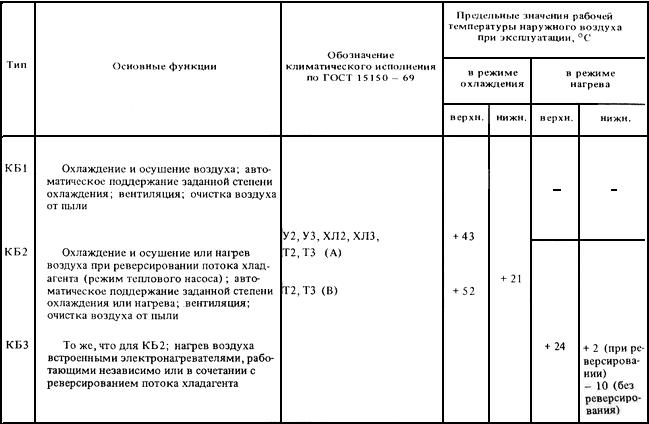 1.2. Допускается по согласованию между изготовителем и потребителем изготавливать кондиционеры с аэроионизацией, парфюмеризацией и т.д.

2. ОСНОВНЫЕ ПАРАМЕТРЫ И РА3МЕРЫ2.1. Кондиционеры должны изготавливаться для работы от сети однофазного переменного тока частотой 50 Гц при напряжении 220 В.

Кондиционеры, предназначенные для экспорта, должны изготавливаться для работы при напряжении и частоте в соответствии с заказом-нарядом внешнеторговой организации.
2.2. Номинальные значения холодопроизводительности, удельной массы кондиционеров исполнений  и , потребляемой мощности кондиционеров исполнения  должны соответствовать указанным в табл.2. Номинальная потребляемая мощность кондиционеров исполнения  должна быть не более 1,12 номинальной потребляемой мощности кондиционеров исполнения .

Допускаемые отклонения холодопроизводительности и теплопроизводительности: нижнее - минус 8%, верхнее - не ограничивается.

Допускаемые отклонения потребляемой мощности - по СТ СЭВ 3694-82. 

Допускаемые отклонения удельной массы: верхнее - 10%, нижнее - не ограничивается.

Для кондиционеров, предназначенных для экспорта (60 Гц), имеющих повышенную номинальную холодопроизводительность, допускается увеличение номинальной потребляемой мощности при обеспечении удельной холодопроизводительности в соответствии с настоящим стандартом.

(Измененная редакция, Изм. N 2).
2.3. Номинальное значение теплопроизводительности кондиционера должно быть не менее значения холодопроизводительности предыдущего типоразмера по табл.2.

Таблица 2
Примечания:
1. Потребляемая мощность указана для моноблочных оконных кондиционеров. Для других конструктивных исполнений допускается увеличивать потребляемую мощность, но не более чем на 15%.
2. Удельная масса указана для моноблочных оконных кондиционеров. Для других конструктивных исполнений допускается увеличивать удельную массу, но не более чем на 20%.
3. Параметры указаны при работе электродвигателя вентилятора на максимальной частоте вращения.

2.4. Номинальные холодопроизводительность, теплопроизводительность (в режиме теплового насоса), потребляемая мощность кондиционера должны обеспечиваться на высоте до 1000 м над уровнем моря при температурно-влажностных условиях, указанных в табл.3.

Таблица 32.2-2.4. (Измененная редакция, Изм. N 1).
2.5. Номинальное значение воздухопроизводительности кондиционера должно устанавливаться в диапазоне 240-1300 м/ч и приводиться в технических условиях на кондиционер конкретного типоразмера. Допускаемое отклонение воздухопроизводительности ±20% номинального значения.
2.6. (Исключен, Изм. N 1).
2.7. Кондиционер должен быть снабжен фильтром, изготовленным из материалов, обеспечивающих очистку воздуха от пыли с частицами размером 10 мкм и более.
2.8. Структура условного обозначения кондиционера приведена в обязательном приложении 2. 

3. ТЕХНИЧЕСКИЕ ТРЕБОВАНИЯ3.1. Кондиционеры должны соответствовать требованиям настоящего стандарта, ГОСТ 14087-88, СТ СЭВ 3694-82, технических условий на кондиционеры конкретных типоразмеров, рабочим чертежам, эталонам-образцам, утвержденным в установленном порядке, а кондиционеры, предназначенные для экспорта, должны кроме того соответствовать требованиям заказа-наряда внешнеторговой организации.

Кондиционеры, предназначенные для эксплуатации в районах с тропическим климатом, должны соответствовать дополнительно требованиям ГОСТ 15151-69.

(Измененная редакция, Изм. N 1).
3.2. Кондиционеры по условиям эксплуатации относятся к приборам, работающим без надзора; номинальный режим работы - продолжительный.
3.3. Кондиционер должен запускаться при напряжениях питающей сети от 0,85 до 1,1 номинального значения и температурно-влажностных условиях по табл.4 для режима охлаждения при повышенных температурах.

Таблица 43.4. Кондиционер должен сохранять работоспособность при температурно-влажностных условиях по табл.4.

(Измененная редакция, Изм. N 2).
3.5. Автоматическое оттаивание снеговой шубы наружного теплообменника кондиционеров типов КБ2 и КБ3 (при выключенных электронагревателях) должно составлять не более 20% времени работы в режиме нагрева.
3.6. При работе в режиме охлаждения при температуре наружного воздуха и воздуха в помещении по сухому термометру (27±0,5) °С и по влажному термометру (24±0,5) °С конденсируемая влага не должна капать, вытекать из кондиционера или выноситься потоком охлажденного воздуха в помещение.
3.7. Изменение режима работы кондиционера должно обеспечиваться переводом ручек управления в соответствующие положения, обозначенные на панели пульта управления.
3.8. Величина крутящего момента поворота ручек управления должна быть не более 0,5 Н·м.
3.9. Холодильный агрегат кондиционера должен быть герметичным.
3.10. Корректированный уровень звуковой мощности и среднее квадратическое значение виброскорости должны соответствовать значениям, указанным в табл.5.

Таблица 5

Для кондиционеров, работающих при частоте тока 60 Гц, допускается увеличение значений не более чем на 10%.

(Измененная редакция, Изм. N 1).
3.11. По степени защиты от влаги моноблочный напольный передвижной кондиционер и воздухообрабатывающий блок раздельного кондиционера должны быть обычного исполнения, а моноблочный оконный кондиционер и компрессорно-конденсаторный блок раздельного кондиционера - брызгозащищенного исполнения.
3.12. Для кондиционеров исполнения  удельная холодопроизводительность должна быть не менее 1,80 Вт/Вт, удельная теплопроизводительность - не менее 1,70 Вт/Вт; для кондиционеров исполнения  удельная холодопроизводительность должна быть не менее 1,65 Вт/Вт, удельная теплопроизводительность - не менее 1,63 Вт/Вт.
3.13. Кондиционер должен быть устойчив к механическим воздействиям при транспортировании.
3.14. Номинальные значения климатических факторов - по ГОСТ 15150-69, но при этом предельные значения температур наружного воздуха при эксплуатации в рабочем состоянии по табл.1.

Кондиционеры климатического исполнения Т2, Т3 должны обладать способностью противостоять развитию плесневых грибов, оцениваемой баллом не ниже 2 по ГОСТ 9.048-75, и разрушающему воздействию пыли и соляного тумана согласно ГОСТ 15151-69.
3.15. Средняя наработка на отказ кондиционеров должна быть не менее 2000 ч, установленная безотказная наработка - не менее 1000 ч, установленный срок службы кондиционеров типа КБ1 - не менее 10 лет, типов КБ2, КБ3 - не менее 8 лет, при среднегодовой наработке 400 ч.

Среднее время восстановления должно быть не более 2,7 ч.
3.16. Кондиционер в целом и его составные части должны быть технически пригодны для ремонта в условиях специализированных ателье. Конструкция кондиционера должна обеспечивать:

контролепригодность по ГОСТ 26656-85;

свободный доступ к зонам технического обслуживания и ремонта;

рациональное расчленение составных частей и их легкосъемность;

восстанавливаемость до состояния, предусмотренного техническими условиями на отремонтированные кондиционеры.
3.17. Кондиционер должен иметь несъемный соединительный шнур питания по ГОСТ 7399-80. Длина шнура должна устанавливаться в технических условиях.
Номинальное сечение жилы шнура должно быть не менее 1,5 мм, соединение шнура с кондиционером - типа .

(Измененная редакция, Изм. N 1).
3.18. Габаритные размеры и масса должны приводиться в технических условиях на кондиционер конкретного типоразмера. 

Оконные кондиционеры должны изготавливаться с учетом размеров створных элементов по ГОСТ 11214-86.

4. ТРЕБОВАНИЯ БЕЗОПАСНОСТИ4.1. Требования безопасности кондиционеров - по СТ СЭВ 3694-82. 

По типу защиты от поражения электрическим током кондиционер должен соответствовать прибору класса 1.
4.2. Пожарная безопасность кондиционеров должна быть обеспечена в нормальных и ненормальных условиях эксплуатации. Вероятность возникновения пожара от кондиционеров не должна превышать 10 в год.

5. КОМПЛЕКТНОСТЬ5.1. В комплект должны входить:

кондиционер (блоки кондиционера), 

упаковка.
5.2. Комплектность кондиционеров конкретных типоразмеров должна устанавливаться в технических условиях.
5.3. К каждому кондиционеру прикладывается руководство по эксплуатации по ГОСТ 26119-84.

6. ПРАВИЛА ПРИЕМКИ6.1. Кондиционеры должны подвергаться приемочным, квалификационным, приемо-сдаточным, периодическим, типовым испытаниям и испытаниям на надежность.
6.2. Квалификационным испытаниям должны подвергаться не менее трех кондиционеров из установочной серии по программе периодических испытаний. Выборка должна комплектоваться методом отбора с применением случайных чисел по ГОСТ 18321-73.
6.3. Приемо-сдаточным испытаниям должен подвергаться каждый кондиционер по программе, указанной в табл.6.

Таблица 6
Примечание. Испытания, за исключением внешнего осмотра, проводят до установки корпуса.


(Измененная редакция, Изм. N 1).
6.4. Периодическим испытаниям по программе, указанной в табл.7, должны подвергаться раз в 12 мес не менее трех кондиционеров, прошедших приемо-сдаточные испытания. Если при испытаниях хотя бы один из кондиционеров не будет соответствовать требованиям настоящего стандарта, то проводят повторные испытания удвоенного числа кондиционеров. Результаты повторных испытаний являются окончательными.

Таблица 7

(Измененная редакция, Изм.N 1, 2).
6.5. Типовые испытания - по ГОСТ 26964-86*.
_______________
* Отменен без замены (ИУС 8-1992). - Примечание "КОДЕКС".

(Измененная редакция, Изм. N 1).
6.6. Испытания на надежность проводят раз в три года.
6.7. (Исключен, Изм. N 1).

7. МЕТОДЫ КОНТРОЛЯ И ИСПЫТАНИЙ7.1. Основные параметры кондиционера при приемо-сдаточных испытаниях контролируют на оборудовании, встроенном в поточные технологические линии по методикам, приведенным в технических условиях на конкретные изделия: холодопроизводительность и теплопроизводительность - по изменению температуры воздуха, проходящего через кондиционер, и скорости воздушного потока, воздухопроизводительность - по частоте вращения электродвигателя вентилятора, потребляемую мощность и ток - прямыми измерениями. Допускаемые значения температуры, скорости воздушного потока, частоты вращения должны соответствовать требованиям технических условий на конкретные изделия.

Изменения температуры воздуха должны контролироваться мостами, автоматическими потенциометрами класса точности не ниже 1,5, скорость воздушного потока - анемометром с погрешностью измерения ±0,5 м/с, частота вращения электродвигателя - стробоскопическим тахометром класса точности не ниже 0,5, мощность и ток - ваттметром и амперметром класса точности не ниже 1,5.

(Измененная редакция, Изм. N 1).
7.2. Внешний осмотр предусматривает визуальную проверку соответствия кондиционера утвержденному эталону-образцу, правильности сборки, маркировки и комплектности.
7.2.1. При внешнем осмотре проверяют наличие и качество крепления деталей и узлов, качество защитно-декоративных покрытий, отсутствие вмятин и других заметных дефектов.
7.2.2. На поверхности испарителя и конденсатора допускаются следы от расчесывания специальной щеткой.
7.3. Испытания на прочность при транспортировании - по ГОСТ 23216-78.
7.3.1. После испытаний кондиционер (блоки кондиционера), освобожденный от упаковки, подвергают внешнему осмотру.

При этом не должно быть ухудшения внешнего вида кондиционера, поломки деталей, ослабления крепления, вмятин, царапин и т.д.
7.3.2. Кондиционер (блоки кондиционера) без внешних повреждений включают в сеть и контролируют его работоспособность. Шум из-за механического контакта неподвижных деталей с вращающимися, дребезжание трубопроводов и т.п., а также утечка хладагента из холодильной системы не допускаются.

Указанные испытания должны предшествовать всем другим испытаниям.
7.4. Работу кондиционера контролируют органолептическим методом на включенном в сеть кондиционере переключением ручек управления в фиксированные положения в соответствии с надписями на панели.
7.5. Величину крутящих моментов поворота ручек управления контролируют динамометрическим ключом с погрешностью измерений не более ±5%.
7.6. Нарушение герметичности в каждом соединении холодильного агрегата определяют при помощи галогенного течеискателя, настроенного на индикацию утечки 3,125·10 м·Па·с(0,5 г в год).
7.7. Холодопроизводительность, теплопроизводительность, потребляемая мощность и ток в режимах охлаждения и нагрева, работоспособность при предельных условиях (табл.4), время автоматического оттаивания снеговой шубы, образование и удаление конденсата при периодических, типовых, приемочных и квалификационных испытаниях контролируют в калориметрической камере (калиброванной или сбалансированной) в соответствии с рекомендуемым приложением 3.
7.8. Воздухопроизводительность кондиционера проверяют при помощи специальной установки в соответствии с рекомендуемым приложением 4.
7.9. Удельную холодопроизводительность , Вт/Вт (теплопроизводительность , Вт/Вт) определяют по формуле
, (1)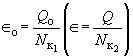 
где  - холодопроизводительность (теплопроизводительность) кондиционера, определенная при условиях по табл.3, Вт;

 - мощность, потребляемая кондиционером в режиме охлаждения (нагрева) при условиях по табл.3, Вт. 

Удельную массу , кг/(кВт·год), определяют по формуле
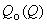 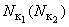 , (2)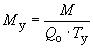 
где  - масса кондиционера, кг;
 - установленный срок службы, год.
7.10. Корректированный уровень звуковой мощности контролируют по ГОСТ 12.1.026-80* (в заглушенной камере). Контролю подлежит моноблочный кондиционер (в режиме "охлаждение" на максимальной частоте вращения электродвигателя вентиляторов) и воздухообрабатывающий блок раздельного кондиционера (в режиме "вентиляция" на максимальной частоте вращения электродвигателя вентиляторов). При этом звукоотражающей поверхностью является поверхность установки кондиционера: стена с проемом - для оконного кондиционера; стена без проема - для воздухообрабатывающих блоков раздельного настенного, раздельного потолочного, встраиваемого в мебель кондиционеров; пол - для кондиционера напольного передвижного и воздухообрабатывающего блока раздельного напольного кондиционера.
________________
* На территории Российской Федерации действует ГОСТ Р 51401-99. - Примечание "КОДЕКС". 

(Измененная редакция, Изм. N 2).
7.10.1, 7.10.2. (Исключены, Изм. N 2).
7.11. Метод измерения среднего квадратического значения виброскорости по ГОСТ 27805-88с соблюдением следующих условий:

режим работы кондиционера - "охлаждение" с максимальной частотой вращения вентиляторов;

температура окружающего воздуха - не менее 21 °С;

начало измерения - не ранее, чем через 10 мин после включения;

места измерения - две точки на каждой боковой стороне в непосредственной близости к опорной поверхности кондиционера (блока кондиционера).

(Измененная редакция, Изм. N 1).
7.12. Испытания кондиционеров на устойчивость к воздействию климатических факторов следует проводить по ГОСТ 16962-71: на холодоустойчивость при эксплуатации в нерабочем состоянии и транспортировании и хранении методом 204-1; на устойчивость к динамическому и статическому воздействию пыли - методами 212 и 213, на грибоустойчивость - методом 214-1, на устойчивость к воздействию соляного тумана - методом 215-1.
7.13. Контроль показателей надежности по ГОСТ 17446-86 при следующих исходных данных:
браковочный уровень вероятности безотказной работы ; 

риск потребителя ;

риск изготовителя ;

приемочный уровень наработки на отказ  ч;

браковочный уровень наработки на отказ  ч;

время испытания  ч.

Испытания проводят в цикличном и непрерывном режимах с соблюдением условий:

режим работы кондиционера - "охлаждение" с максимальной частотой вращения вентиляторов;

температура окружающего воздуха (30±5) °С;

напряжение и частота тока - номинальные;

число кондиционеров, испытуемых в цикличном режиме - 50-60% объема выборки, остальные - в непрерывном режиме;

продолжительность одного цикла 6 мин (продолжительность остановки - 3 мин).

Критериями отказов являются:

выход кондиционера из строя (прекращение функционирования);

наличие шума из-за механического контакта неподвижных деталей с вращающимися, дребезжание трубопроводов и т.п. (устанавливают органолептическим методом);

отсутствие потока воздуха, выходящего из кондиционера (устанавливают органолептическим методом);

разность температур воздуха на входе в кондиционер и выходе из него менее 5 °С;

значение сопротивления изоляции менее 2 МОм (замеряют через каждые 100 ч или 1000 циклов);

значение тока утечки более 3,5 мА (замеряют через каждые 100 ч или 1000 циклов).

Критерием предельного состояния является превышение суммарных затрат на ремонт 75% стоимости кондиционера.

Контроль среднего времени восстановления - по ГОСТ 27.410-87.

(Измененная редакция, Изм. N 1).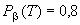 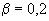 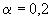 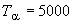 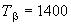 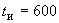 7.14. Контроль ремонтопригодности осуществляют методом условной имитации неисправности, выявления дефектов и проведения ремонта исправного образца путем замены "неисправных" деталей и узлов.
7.15. Длину шнура контролируют от места ввода шнура в кондиционер до основания штепсельной вилки с точностью до 0,01 м.
7.16. Габаритные размеры кондиционера контролируют с точностью до 1 мм.
7.17. Массу кондиционера контролируют на весах с точностью измерения ±0,1 кг.
7.18. Метод определения вероятности возникновения пожара от кондиционера по ГОСТ 12.1.004-85 должен быть установлен в технических условиях на конкретные изделия.

(Измененная редакция, Изм. N 2).

8. МАРКИРОВКА, УПАКОВКА, ТРАНСПОРТИРОВАНИЕ И ХРАНЕНИЕ8.1. Маркировка
8.1.1. Маркировка кондиционеров должна соответствовать требованиям ГОСТ 27570.0-87 и конкретизироваться в технических условиях на изделия.

(Измененная редакция, Изм. N 2).
8.1.2, 8.1.3-8.1.3.2. (Исключены, Изм. N 2). 
8.1.4. Маркировка должна наноситься на табличку любым способом, обеспечивающим четкость надписей на все время эксплуатации кондиционера.
8.1.5. Транспортная маркировка должна соответствовать требованиям ГОСТ 14192-77, для кондиционеров, изготавливаемых на экспорт, - дополнительно требованиям заказа-наряда внешнеторговой организации.

Транспортная маркировка должна содержать манипуляционные знаки: "Осторожно, хрупкое!", "Боится сырости", "Крюками непосредственно не брать", "Верх, не кантовать", дополнительные и информационные надписи. Для экспорта в страны с тропическим климатом дополнительно проставляется знак "Тропическая упаковка".
8.1.6. На упаковку кондиционера дополнительно должны наноситься:

наименование кондиционера;

наименование блока (для раздельных кондиционеров);

номинальное напряжение, В, символ рода тока;

номинальная частота, Гц;

год и месяц выпуска;

розничная цена, руб. (для нужд народного хозяйства);

сведения о допустимом количестве ярусов при штабелировании. 
8.2. Упаковка
8.2.1. Упаковка должна обеспечивать сохранность кондиционера в период транспортирования, хранения и устойчивость к воздействиям механических факторов по п.8.3.3.
8.2.2. Кондиционер или каждый блок кондиционера раздельного исполнения должен быть упакован в ящик из гофрированного картона по ГОСТ 9142-84. При упаковке должны использоваться дополнительные упаковочные средства в соответствии с нормативно-технической документацией на кондиционер: чехол из полиэтиленовой пленки, надеваемый на изделие, прокладки, вкладыши из вспененного полистирола и т.п.
8.2.3. Кондиционер, предназначенный для экспорта, упаковывается согласно заказу-наряду внешнеторговой организации.
8.3. Транспортирование
8.3.1. Кондиционеры транспортируют транспортом любого вида в крытых транспортных средствах.
8.3.2. Размещение и крепление кондиционеров в крытых вагонах должны производиться в соответствии с правилами перевозок грузов, действующими на транспорте данного вида, утвержденными Министерством путей сообщения.
8.3.3. Условия транспортирования в части воздействия механических факторов по ГОСТ 23216-78:

Л - для кондиционеров, предназначенных для нужд народного хозяйства;

Ж - для кондиционеров, предназначенных для экспорта.
8.3.4. Условия транспортирования кондиционеров в части воздействия климатических факторов такие же, как условия хранения 5 по ГОСТ 15150-69.
8.4. Хранение
8.4.1. Кондиционеры должны храниться по условиям хранения 3 по ГОСТ 15150-69 на стеллажах или на полу на деревянных поддонах (штабелирование не более 3 ярусов) в соответствии с манипуляционными знаками на упаковке.

9. УКАЗАНИЯ ПО ЭКСПЛУАТАЦИИ9.1. Порядок установки, обслуживания и эксплуатации кондиционера, в том числе, рекомендации по поддержанию оптимального температурно-влажностного режима в помещении в зависимости от температуры наружного воздуха должны приводиться в руководстве по эксплуатации.

10. ГАРАНТИИ ИЗГОТОВИТЕЛЯ10.1. Изготовитель должен гарантировать соответствие кондиционеров требованиям настоящего стандарта при соблюдении правил эксплуатации, транспортирования и хранения.
10.2. Гарантийный срок эксплуатации - 2 года со дня продажи кондиционера через розничную торговую сеть и 2,5 года - со дня продажи через розничную торговую сеть для кондиционеров с государственным Знаком качества.

Гарантийный срок эксплуатации кондиционера, предназначенного для экспорта, - в соответствии с договором между предприятием и внешнеэкономической организацией.

(Измененная редакция, Изм. N 1).

ПРИЛОЖЕНИЕ 1 (справочное). ТЕРМИНЫ И ОПРЕДЕЛЕНИЯПРИЛОЖЕНИЕ 1 
СправочноеПРИЛОЖЕНИЕ 2 (обязательное). СТРУКТУРА УСЛОВНОГО ОБОЗНАЧЕНИЯ КОНДИЦИОНЕРА

ПРИЛОЖЕНИЕ 2 
Обязательное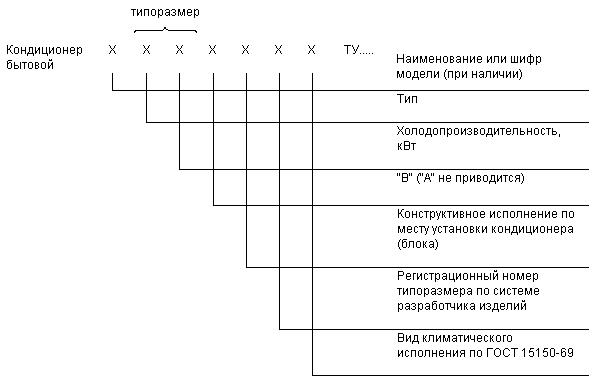 
Примеры условного обозначения
кондиционера бытового БК-1500 типа КБ1 холодопроизводительностью 1740 Вт исполнения  моноблочного оконного с регистрационным номером типоразмера 11 климатического исполнения Т2 по ГОСТ 15150-69 (для экспорта):
Кондиционер бытовой БК-1500В КБ1-1,74В-11Т2;
кондиционера бытового типа КБ1 холодопроизводительностью 2240 Вт исполнения А моноблочного напольного передвижного (п), с регистрационным номером типоразмера 01 климатического исполнения У2 по ГОСТ 15150-69:
Кондиционер бытовой КБ1-2,24-n-01У2 ТУ...;
кондиционера бытового БК-2000Р типа КБ1 холодопроизводительностью 2240 Вт исполнения А раздельного напольного (рп) с регистрационным номером типоразмера 01 климатического исполнения У3 по ГОСТ 15150-69:
Кондиционер бытовой БК-2000Р КБ1-2,24-рn-01У3 ТУ...;
кондиционера бытового "Комфорт-1" типа КБ2 холодопроизводительностью 2240 Вт исполнения А раздельного настенного (рс) с регистрационным номером типоразмера 05 климатического исполнения Т3 по ГОСТ 15150-69:
Кондиционер бытовой "Комфорт-1" КБ2-2,24-рс-05Т3 ТУ...ПРИЛОЖЕНИЕ 3 (рекомендуемое). КОНТРОЛЬ ПАРАМЕТРОВ КОНДИЦИОНЕРОВ В КАЛОРИМЕТРИЧЕСКОЙ КАМЕРЕ

ПРИЛОЖЕНИЕ 3 
Рекомендуемое1. Общие требования к калориметрической камере
1.1. Конструкция камеры должна обеспечивать возможность проведения контроля кондиционеров холодо- и теплопроизводительностью до 5600 Вт всех конструктивных исполнений в объеме требований настоящего стандарта.
1.2. Между полом, потолком, стенами камеры и ограждающими конструкциями помещения, в котором она расположена (для калиброванной камеры), или ограждающими конструкциями внешней камеры (для сбалансированной камеры) должно быть расстояние не менее 300 мм.
1.3. Толщина теплоизоляции должна быть такой, чтобы при перепаде температур в 11 °С теплообмен между окружающей средой и воздухом в отсеках калиброванной камеры, окружающей средой и воздухом в межкамерном пространстве сбалансированной камеры не превышал соответственно 5 и 10% холодопроизводительности кондиционера.
2. Устройство и оборудование калориметрических камер
2.1. Схема калиброванной камеры приведена на черт.1.
Черт.1 Схема калиброванной камеры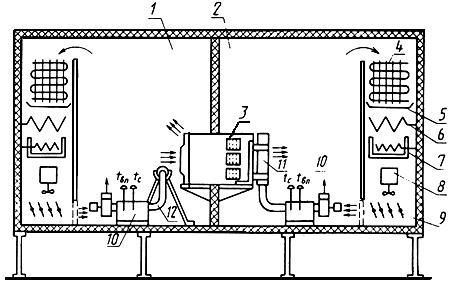 
1 - внутренний отсек; 2 - наружный отсек; 3 - кондиционер (испытываемый); 4 - рассольный воздухоохладитель; 
5 - поддон; 6 - нагреватель воздуха; 7 - увлажнитель; 8 - электровентилятор; 9 - решетка; 
10 - воздухозаборные устройства; 11, 12 - воздухозаборные трубы

Черт.1

Камера представляет собой теплоизолированное помещение, разделенное перегородкой на два отсека, внутренний и наружный, в которых имитируется состояние воздуха в помещении и наружного воздуха. Перегородка имеет проем для установки испытываемого кондиционера. В каждом отсеке расположены устройства, обеспечивающие создание и поддержание температурно-влажностных условий, включающие рассольный воздухоохладитель с поддоном для сбора конденсата, электрические нагреватели воздуха, увлажнитель, электровентилятор, решетку для регулирования скорости воздушного потока. Для обеспечения условий контроля параметров воздуха в отсеках установлены воздухозаборные устройства и воздухозаборные трубы. 
2.2. Схема сбалансированной камеры приведена на черт.2 
Черт.2 Схема сбалансированной камеры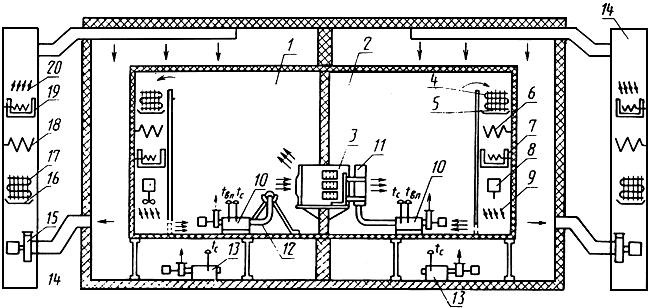 
1 - внутренний отсек; 2 - наружный отсек; 3 - кондиционер (испытываемый); 4 - рассольный воздухоохладитель; 
5 - поддон; 6 - нагреватель воздуха; 7 - увлажнитель; 8 - электровентилятор; 9 - решетка; 10 - воздухозаборные 
устройства; 11, 12 - воздухозаборные трубы; 13 - воздухозаборные устройства; 14 - кондиционирующие 
устройства; 15 - электровентилятор; 16 - поддон; 17 - рассольный воздухоохладитель; 
18 - нагреватель воздуха; 19 - увлажнитель; 20 - решетка

Черт.2

Устройство и оборудование камеры аналогичны описанным в п.2.1. 

Для создания и поддержания температурно-влажностных условий в межкамерном пространстве, идентичных условиям в отсеках камеры, служат кондиционирующие устройства, вынесенные за пределы внешней камеры. Устройства включают в себя решетку для регулирования скорости воздушного потока, увлажнитель, электрические нагреватели воздуха, рассольный воздухоохладитель с поддоном для сбора конденсата, электровентилятор.

Условия контроля параметров воздуха обеспечиваются воздухозаборными устройствами, расположенными в межкамерном пространстве.
3. Общие требования к проведению контроля
3.1. Холодо- и теплопроизводительность определяют по тепловому балансу внутреннего отсека и тепловому балансу наружного отсека независимо.
3.2. За значение холодо- и теплопроизводительности принимают величину, определенную по внутреннему отсеку.

Значение холодо- и теплопроизводительности, определенное по наружному отсеку, используют для подтверждения результата определения холодо- и теплопроизводительности по внутреннему отсеку. Разница в результатах не должна превышать 4% значения, полученного по внутреннему отсеку.

Допускается определять холодо- и теплопроизводительность кондиционера только по внутреннему отсеку.
4. Контроль холодопроизводительности, потребляемой мощности и тока в режиме охлаждения
4.1. Кондиционер работает в режиме "охлаждение" на максимальной частоте вращения электродвигателя вентиляторов при максимальном потоке воздуха, выходящего из кондиционера, и отключенном датчике автоматического поддержания температуры.
4.2. Значения напряжения и частоты питающей сети - номинальные.
4.3. Контроль кондиционеров, предназначенных для работы при нескольких значениях напряжения и частоты, проводится при каждом из значений.
4.4. Температурно-влажностные условия - по табл.3 настоящего стандарта.
4.5. После установления условий по п.4.4 кондиционер должен проработать 1 ч; в течение следующего часа через каждые 10 мин (7 раз) определяют значения следующих величин:

мощность, потребляемую оборудованием отсеков;
мощность, потребляемую испытываемым кондиционером;

ток испытываемого кондиционера;

температуру и влажность воздуха в отсеках камеры и окружающего воздуха;

температуру воды или пара, подаваемых в отсеки для поддержания влажности (на входе в увлажнитель);

расход воды или пара;

температуру конденсата в наружном и внутреннем отсеках;

температуру рассола, циркулирующего в воздухоохладителе;

расход циркулирующего рассола.
4.6. Требования к точности измерения параметров приведены в таблице.



(Измененная редакция, Изм. N 1). 
4.7. Холодопроизводительность кондиционера , Вт, по внутреннему отсеку определяют по формуле
, (1)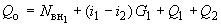 
где  - мощность, потребляемая оборудованием внутреннего отсека, Вт;
 - энтальпия воды или пара, подаваемых в отсек для поддержания влажности, или воды в увлажнителе, если последний работает без подпитки, Дж/кг (определяют по таблицам теплофизических свойств в зависимости от температуры воды, пара);

 - энтальпия конденсата в поддоне кондиционера, Дж/кг (определяют по таблицам теплофизических свойств в зависимости от температуры конденсата);

 - расход воды или пара на поддержание влажности в отсеке, кг/с;

 - теплоприток во внутренний отсек через разделительную перегородку, Вт;

 - теплоприток (теплопотери) во внутренний отсек через пол, потолок, стены, Вт. 

Теплоприток , Вт, определяют по формуле
, (2)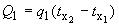 
где  - удельный теплоприток через разделительную перегородку, Вт/К;
 - температура воздуха во внутреннем отсеке в режиме охлаждения, °С;

 - температура воздуха в наружном отсеке в режиме охлаждения, °С. 

Теплоприток (теплопотери), , Вт, определяют по формуле
, (3)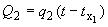 
где  - удельный теплоприток (теплопотери) через пол, потолок, стены, Вт/К;
 - температура окружающего воздуха, °С.
4.8. Холодопроизводительность кондиционера , Вт, по наружному отсеку определяют по формуле
, (4)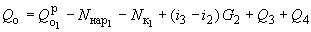 
где  - холодопроизводительность рассольного воздухоохладителя наружного отсека, Вт;
, (5)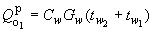 
где  - удельная теплоемкость рассола, циркулирующего в воздухоохладителе, Дж/(кг·К), определяемая по таблицам теплофизических свойств в зависимости от температуры , °С:
, (6)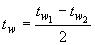 
 - расход рассола через воздухоохладитель, кг/с;

,  - температуры рассола соответственно на входе и выходе из воздухоохладителя, °С;

 - мощность, потребляемая оборудованием наружного отсека, Вт;

 - мощность, потребляемая испытываемым кондиционером, Вт;

 - энтальпия конденсата, собираемого в поддоне рассольного воздухоохладителя, Дж/кг (определяют по таблице теплофизических свойств в зависимости от температуры конденсата);

 - расход воды или пара на поддержание влажности в отсеке, кг/с;

 - теплопотери из наружного отсека через разделительную перегородку, Вт, ;

 - теплопотери (теплоприток) из наружного отсека через пол, потолок, стены, Вт.

Теплопотери (теплоприток) , Вт, определяют по формуле 
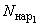 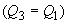 , (7)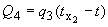 
где  - удельные теплопотери (теплоприток) из наружного отсека через пол, потолок, стены, Вт/К.

Величины, входящие в формулы (1)-(7) - средние арифметические значения результатов семи измерений (п.4.5).
4.9. За потребляемую мощность и ток принимают среднее арифметическое значение результатов семи измерений.
5. Контроль теплопроизводительности, потребляемой мощности и тока в режиме нагрева
5.1. Кондиционер работает в режиме "нагрев" на максимальной частоте вращения электродвигателя вентиляторов.

Остальные требования к проведению испытания - по пп.4.1-4.6.
5.2. Теплопроизводительность кондиционера , Вт, по внутреннему отсеку определяют по формуле
, (8)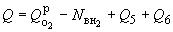 
где  - холодопроизводительность рассольного воздухоохладителя внутреннего отсека, Вт:
, (9)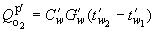 
где  - удельная теплоемкость рассола, циркулирующего в воздухоохладителе, Дж/(кг·К), определяемая по таблицам теплофизических свойств в зависимости от температуры , °С:
, (10)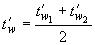 
 - расход рассола через воздухоохладитель, кг/с; 

,  - температуры рассола соответственно на входе и выходе из воздухоохладителя, °С;

 - мощность, потребляемая оборудованием внутреннего отсека, Вт;

 - теплопотери из внутреннего отсека через разделительную перегородку, Вт;

 - теплопотери (теплопритоки) из внутреннего отсека через пол, потолок, стены, Вт. 

Теплопотери , Вт, определяют по формуле
, (11)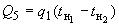 
где  - температура воздуха во внутреннем отсеке в режиме нагрева, °С;
 - температура воздуха в наружном отсеке в режиме нагрева, °С. 

Теплопотери (теплоприток) , Вт, определяют по формуле
. (12)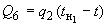 5.3. Теплопроизводительность кондиционера , Вт, по наружному отсеку определяют по формуле
, (13)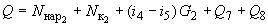 
где  - мощность, потребляемая оборудованием наружного отсека, Вт;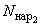  - мощность, потребляемая испытываемым кондиционером, Вт;

 - энтальпия воды или пара, подаваемых в отсек для поддержания влажности, или воды в увлажнителе, если последний работает без подпитки, Дж/кг (определяют по таблицам теплофизических свойств в зависимости от температуры воды, пара);

 - энтальпия конденсата в поддоне кондиционера, Дж/кг (определяют по таблицам теплофизических свойств в зависимости от температуры конденсата);

 - расход воды или пара на поддержание влажности в отсеке, кг/с;

 - теплоприток в наружный отсек через разделительную перегородку, Вт ;

 - теплоприток (теплопотери) в наружный отсек через пол, потолок, стены, Вт.

Теплоприток (теплопотери) , Вт, определяют по формуле
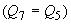 . (14)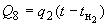 
Величины, входящие в формулы (8)-(14), - средние арифметические значения результатов семи измерений (п.4.5).
5.4. За потребляемую мощность и ток принимают среднее арифметическое значение результатов семи измерений.
6. Контроль работоспособности при предельных условиях
6.1. Испытания проводят при повышенных температурах

Кондиционер работает в режиме "охлаждение" (нагрев) на максимальной частоте вращения электродвигателя вентиляторов при максимальном потоке воздуха, выходящего из кондиционера, и отключенном датчике автоматического поддержания температуры.
6.2. Испытания проводят при пониженных температурах

Напряжение питающей сети для кондиционеров, предназначенных для работы при одном номинальном напряжении, - 90 и 110% номинального значения, для кондиционеров, предназначенных для работы при двух и более номинальных напряжениях, - 90% минимального и 110% максимального значений номинальных напряжений.
6.1, 6.2. (Измененная редакция, Изм. N 2).
6.2.1. Кондиционер должен работать при условиях, обеспечивающих максимальную возможность образования снега или льда на испарителе: в режиме "охлаждение" на низкой частоте вращения электродвигателя вентиляторов при минимальном потоке воздуха, выходящего из кондиционера, отключенном датчике автоматического поддержания температуры, закрытой воздушной заслонке.
6.2.2. Напряжение и частота питающей сети - номинальные. Контроль кондиционеров, предназначенных для работы на двух частотах, проводят на каждой частоте.
6.2.3. Контроль кондиционеров, предназначенных для работы при двух и более значениях номинальных напряжений, проводят при более высоком напряжении.
6.2.4. Температурно-влажностные условия приведены в табл.4 настоящего стандарта.
6.2.5. После установления тепло-влажностного равновесия кондиционер должен работать в течение 6 ч при закрытом доступе воздуха с целью обеспечения полного покрытия испарителя снегом или льдом. Через 6 ч кондиционер отключают, обеспечивают доступ в него воздуха из внутреннего отсека и не запускают его, пока не начнет таять накопившийся снег или лед. Включают кондиционер на режим "вентиляция сильная" на 5 мин.
6.2.6. Лед не должен осыпаться и капли воды не должны попадать во внутренний отсек.
6.2.1-6.2.6. (Введены дополнительно, Изм. N 2).
6.3. Частота питающей сети - номинальная. Кондиционеры, предназначенные для работы при двух частотах, проверяют при максимальном значении частоты.
6.4. Температурно-влажностные условия испытания приведены в табл.4 настоящего стандарта. Требования к точности измерения параметров - по п.4.6.
6.5. После установления тепло-влажностного равновесия кондиционер должен проработать 2 ч, после отключения на 3 мин и повторного пуска проработать еще 1 ч. Во время трехминутного перерыва напряжение питающей сети не должно увеличиваться более чем на 3%.
6.6. В течение всего времени испытаний кондиционер должен работать без каких-либо видимых или слышимых нарушений.

Защитные устройства не должны срабатывать до трехминутного перерыва в работе.

Допускается срабатывание защитных устройств компрессора только в первые 5 мин работы после трехминутного перерыва.
7. Контроль времени автоматического оттаивания снеговой шубы
7.1. Кондиционер работает в режиме "нагрев" на максимальной частоте вращения электродвигателя вентиляторов при максимальном потоке воздуха, выходящего из кондиционера, и отключенном датчике автоматического поддержания температуры.
7.2. Напряжение и частота питающей сети - номинальные.
Кондиционеры, предназначенные для работы при ряде напряжений и частот, контролируют при минимальных значениях напряжения и частоты.
7.3. Температурно-влажностные условия приведены в табл.4 настоящего стандарта для режима нагрева при пониженных температурах. Требования к точности измерения параметров - по п.4.6.
7.4. После установления тепло-влажностного равновесия кондиционер должен проработать в течение времени, за которое произойдет два полных оттаивания, но не менее 3 ч.
7.5. Во время оттаивания температура воздуха в наружном отсеке камеры не должна повышаться более чем на 5 °С.
7.6. Общее время оттаивания снеговой шубы не должно превышать 20% всего времени работы кондиционера по п.7.4.
8. Контроль образования и удаления конденсата
8.1. Кондиционер работает в режиме "охлаждение" на максимальной частоте вращения электродвигателя вентиляторов при максимальном потоке воздуха, выходящего из кондиционера, и отключенном датчике автоматического поддержания температуры.
8.2. Напряжение и частота питающей сети - номинальные.

Контроль кондиционеров, предназначенных для работы при двух частотах, проводится при каждой частоте.
8.3. Контроль кондиционеров, предназначенных для работы при двух и более значениях номинальных напряжений, проводится при более высоком напряжении.
8.4. Температурно-влажностные условия контроля - по п.3.6 настоящего стандарта. Требования к точности измерения параметров - по п.4.6.
8.5. После установления тепло-влажностного равновесия кондиционер должен проработать непрерывно в течение 4 ч.
8.6. Образовавшийся конденсат не должен вытекать из кондиционера или выноситься потоком воздуха в помещение.

ПРИЛОЖЕНИЕ 4 (рекомендуемое). КОНТРОЛЬ ВОЗДУХОПРОИЗВОДИТЕЛЬНОСТИ КОНДИЦИОНЕРАПРИЛОЖЕНИЕ 4 
Рекомендуемое1. Оборудование и средства измерения 
1.1. Воздухопроизводительность кондиционера проверяют при помощи установки, принципиальная схема которой представлена на чертеже.

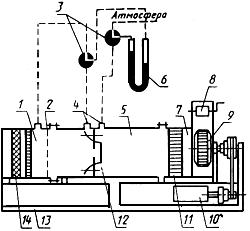 
1 - приемная камера; 2 - рассеиватель; 3 - двухходовые краники; 4 - штуцера для присоединения 
микроманометра; 5 - измерительная камера; 6 - микроманометр; 7 - разгрузочная камера; 8 - заслонка; 
9 - вентилятор; 10 - двигатель вентилятора; 11 - выпрямляющая решетка; 12 - измерительное сопло; 
13 - основание установки; 14 - смеситель воздуха

Установка состоит из трех камер - приемной, измерительной и разгрузочной, соединенных между собой фланцами. Приемная камера снабжена смесителем воздуха и рассеивателем потока воздуха. В измерительной камере установлено сопло-расходомер. Для измерения перепада давлений на сопле используется микроманометр класса точности 1,0 с верхним пределом измерений 0,0009 МПа, с помощью которого измеряют также статическое давление в приемной камере.

В разгрузочной камере с выпрямляющей решеткой размещен вентилятор, служащий для создания перед испытуемым кондиционером давления, равного атмосферному; регулирование расхода воздуха вентилятора осуществляется заслонкой, размещенной на выходе из камеры.
1.2. Температуру и относительную влажность воздуха на выходе из установки измеряют при помощи психрометра c ценой деления 0,1 °С.
2. Подготовка и проведение испытаний
2.1. Воздуховод кондиционера соединяют с приемной камерой установки так, чтобы не было утечки воздуха.
2.2. Включают кондиционер в режим "вентиляция" на максимальной частоте вращения электродвигателя вентиляторов, поддерживая максимальный воздушный поток при номинальных напряжениях, частоте и температуре воздуха (25±5) °С, одновременно включая вентилятор установки.
2.3. В приемной камере при помощи заслонки создают статическое давление, равное атмосферному.
2.4. Через 10 мин работы проводят измерения температуры и относительной влажности воздуха, барометрического давления, перепада давления на сопле. 
3. Обработка результатов
3.1. Для определения воздухопроизводительности кондиционеров во всем диапазоне, предусмотренном настоящим стандартом, применяют два сопла: в диапазоне воздухопроизводительности от 240 до 800 м/ч включительно диаметр сопла  мм; в диапазоне свыше 800 до 1300 м/ч включительно диаметр сопла  мм.
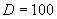 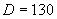 3.2. Воздухопроизводительность , м/ч, определяют по формулам 
 (при  мм);

 (при  мм),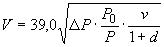 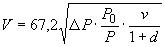 
где  - перепад статического давления на сопле, Па;
 - нормальное барометрическое давление, равное 101 кПа;

 - измеренное барометрическое давление, кПа;

 - удельный объем влажного воздуха, м/кг, определяется по -диаграмме влажного воздуха в зависимости от измеренных значений температуры и относительной влажности по п.2.4;

 - влагосодержание влажного воздуха, кг/кг, определяется по -диаграмме влажного воздуха в зависимости от измеренных значений температуры и относительной влажности по п.2.4. 

Погрешность измерения воздухопроизводительности не должна превышать ±5%.


Текст документа сверен по:
официальное издание
М.: Издательство стандартов, 1986 Типоразмер
Холодопроизводительность, Вт

Потребляемая мощность в режимах охлаждения, нагрева (теплового насоса), ВтУдельная масса, кг/(кВт·год)
КБ1-1,121120
7004,01
КБ1-1,401400
8003,38
КБ1-1,741740
9002,93
КБ1-2,242240
1150
2,32
КБ1-2,802800
1450
2,22
КБ1-3,553550
1800
2,03
КБ1-4,504500
2150
1,82
КБ1-5,605600
2700
1,57
КБ2-1,741740
9503,80
КБ3-1,743,84КБ2-2,242240
1200
3,09
КБ3-2,243,21
КБ2-2,802800
1530
2,90
КБ3-2,802,96
КБ2-3,553550
1900
2,60
КБ3-3,552,66
КБ2-4,504500
2250
2,35
КБ3-4,502,41
КБ2-5,605600
2800
2,10
КБ3-5,602,15
Температура, °С
Температура, °С
Температура, °С
Температура, °С
Обозначение климатического исполнения по ГОСТ 15150-69Режим работывоздуха в помещении
воздуха в помещении
наружного воздуха
наружного воздуха
по термометру
по термометру
по термометру
по термометру
сухому
влажному
сухому
влажному
У2, У3 (A)
ХЛ2, ХЛ3 (А) 
Т2, Т3 (А)Охлаждение
27±0,5
19,5±0,5
35±0,5
24±0,5
Т2, Т3 (В)
29±0,5
46±0,5
У2, У3, ХЛ2,
ХЛ3, Т2, Т3 
(А, В)
Нагрев
21±0,5
15±0,5
7±0,5
6,4±0,5
Температура, °С
Температура, °С
Температура, °С
Температура, °С
Режим работы кондиционера
воздуха в помещении
воздуха в помещении
наружного воздуха
наружного воздуха
по термометру
по термометру
по термометру
по термометру
сухому
влажному
сухому
влажному
Охлаждение:
при повышенных температурахдля исполнения А
32±0,5
23±0,5
43±0,5
26±0,5
для исполнения В
52±0,5
31±0,5
при пониженных температурах21±0,5
15±0,5
21±0,5
15±0,5
Нагрев:
при повышенных температурах27±0,5
18±0,5
24±0,5
18±0,5
при пониженных температурах (оттаивание)21±0,5
16±0,5
2±0,5
1±0,5
ТипоразмерКорректированный уровень звуковой мощности, дБА, 
не болееСреднее квадратическое значение виброскорости, мм·с, не болееОт КБ1-1,12 до КБ1-2,24643,5От КБ2-1,74 до КБ2-2,24От КБ3-1,74 до КБ3-2,24От КБ1-2,80 до КБ1-4,5066От КБ2-2,80 до КБ2-4,50От КБ3-2,80 до КБ3-4,50КБ1-5,6070КБ2-5,60КБ3-5,60Вид контроля
Пункт
Пункт
технических требований
методов 
контроля
Внешний осмотр
3.17.2Контроль работы кондиционера
3.77.4Контроль герметичности холодильного агрегата
3.97.6Контроль холодопроизводительности, теплопроизводительности, воздухопроизводительности, потребляемой мощности и тока
3.17.1Контроль сопротивления и электрической прочности изоляции в холодном состоянии
По СТ СЭВ 3694-82
По СТ СЭВ 3694-82
Контроль функционирования (запуск при пониженном напряжении)
По ГОСТ 14087-88
По ГОСТ 14087-88
Вид контроля и испытаний
Пункт
Пункт
технических требований
методов 
контроля
Внешний осмотр
3.17.2Контроль работы кондиционера
3.7, 3.8
7.4, 7.5
Контроль герметичности холодильного агрегата
3.97.6Контроль запуска при пониженном напряжении
3.3По СТ СЭВ 3694-82
Контроль холодопроизводительности, теплопроизводительности, потребляемой мощности и тока
2.2, 2.3, 3.17.7Контроль работоспособности при предельных условиях
3.47.7Контроль времени автоматического оттаивания
3.57.7Определение превышения температур нагрева частей кондиционера
По СТ СЭВ 3694-82
По СТ СЭВ 3694-82
Контроль воздухопроизводительности
2.57.8Контроль удельных холодо- и теплопроизводительности
3.12
7.9Контроль удельной массы
2.27.9Контроль электрической прочности изоляции при рабочей температуре
По СТ СЭВ 3694-82
По СТ СЭВ 3694-82
Контроль токов утечки при рабочей температуре
По СТ СЭВ 3694-82
По СТ СЭВ 3694-82
Испытание на влагостойкость
3.11 
По СТ СЭВ 3694-82
Испытание при ненормальной работе
По СТ СЭВ 3694-82
По СТ СЭВ 3694-82
Контроль корректированного уровня звуковой мощности
3.10
7.10
Контроль среднего квадратического значения виброскорости
3.10
7.11
Контроль длины соединительного шнура
3.17
7.15
Контроль габаритных размеров
3.18
7.16
Контроль массы
3.18
7.17
Термин
Определение
Холодопроизводительность
По ГОСТ 24393-80
Удельная холодопроизводительность
По ГОСТ 24393-80
Теплопроизводительность
Количество теплоты, поступающей от кондиционера в обслуживаемое помещение за единицу времени
Удельная теплопроизводительность
Отношение теплопроизводительности к потребляемой мощности
Кондиционер моноблочный
Кондиционер, в котором все элементы холодильной машины конструктивно объединены в один блок и заключены в едином корпусе
Кондиционер раздельный
Кондиционер, в котором элементы холодильной машины конструктивно объединены в два и большее количество блоков, заключены в два и большее количество корпусов. Например, блок компрессорно-конденсаторный (наружный) и блок воздухообрабатывающий (внутренний)
Кондиционер раздельный (напольный, настенный, потолочный, встраиваемый в мебель)
Раздельный кондиционер, воздухообрабатывающий (внутренний) блок которого устанавливается соответственно на полу, стене, потолке, в мебели
Снеговая шуба
По ГОСТ 24393-80
Калориметрическая камера
Испытательное оборудование, представляющее собой теплоизолированное помещение, разделенное перегородкой на отсеки и оснащенное задающими и регулирующими устройствами и средствами измерения параметров
Сбалансированная калориметрическая камера
Калориметрическая камера, со следующим дополнением: конструктивно выполнена в виде камеры в камере, значения параметров воздуха в межкамерном пространстве идентичны значениям параметров в отсеках камеры
Калиброванная калориметрическая камера
Калориметрическая камера; значения параметров окружающего воздуха отличны от значений параметров в отсеках камеры
Воздухопроизводительность
Количество воздуха, подаваемого кондиционером в помещение за единицу времени (при определенных температуре и давлении)
Парфюмеризация
Введение определенных ароматов в воздух, подаваемый в помещение
Аэроионизация
Ионизация воздуха, подаваемого кондиционером в помещение
Кондиционер прямоточный
По ГОСТ 22270-76
Кондиционер с рециркуляцией
То же
Рассольный воздухоохладитель
Теплообменное устройство, предназначенное непосредственно для понижения температуры воздуха, где в качестве хладоносителя используются водные растворы солей
ПараметрыДопускаемая погрешностьТемпература воздуха±0,5 °CТемпература рассола, циркулирующего в воздухоохладителе±0,5 °CНапряжение питающей сети±0,5%Частота питающей сети±0,2%Мощность, потребляемая оборудованием отсеков±0,5%Мощность, потребляемая испытуемым кондиционером±0,5%Ток испытуемого кондиционера±0,5%Температура воды на входе в увлажнитель и конденсата±0,5 °СРасход воды на увлажнение воздуха±2,5%Расход циркулирующего рассола±1,0%Интервалы времени±0,2%